гр.Сунгурларе, обл.Бургас, ул.”Георги Димитров” № 2                                          тел: 05571/5111; факс:5585; e-mail:kmetsungurlare@abv.bg                                                    З А П О В Е Д                                             №  450/01.09.2017 год.                      На  основание чл.44,ал. 2 от ЗМСМА  и  чл. 8, ал. 2 , във връзка с чл. 35 ал.1 от Закона за опазване на селскостопанското  имущество                                          З А П О В Я Д В А М :Обявявам  гроздобера в град  Сунгурларе за  сорта   Пино  Шардоне и Мускат о тонел   с начало 06  септември 2017 год.За останалите сортове началото ще бъде обявено допълнително.             2.  Кметовете и кметските наместници по населените места  да  обявят конкретен  график за брането в съответното село и да организират  опазването  на гроздовата  реколта .            Контрола по изпълнението на настоящата заповед възлагам на общинската администрация, Кметовете и кметските наместници по населени места и Началник РУП Сунгурларе.           Препис от заповедта да се връчи на горепосочените лица за сведение и изпълнение . Да се уведомят гражданите чрез местния радиовъзел.                             КМЕТ ОБЩИНА СУНГУРЛАРЕ :                                                                                                                                                                                                                                                                                                                                                                             инж. В.ПАНДЕЛИЕВ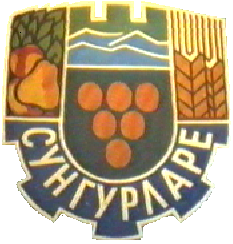 